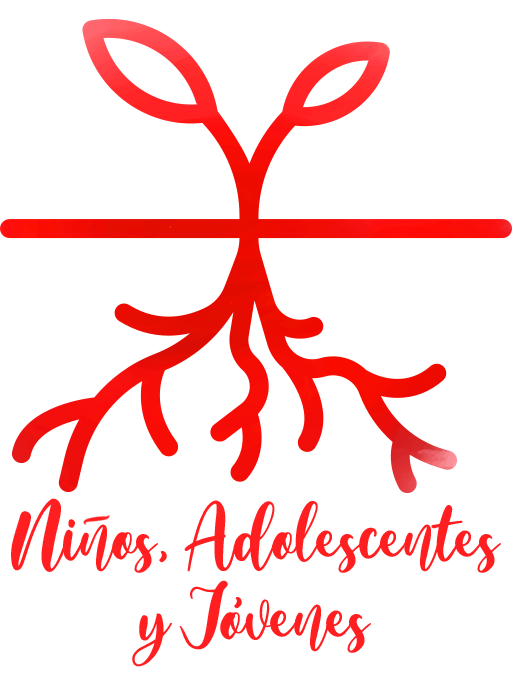 Infantil y Ciclo 1 PrimariaSALUDOBuenos días a todos. Hoy nos reunimos en el nombre del Padre, del Hijo y del Espíritu Santo. AménRecordamos el título de la campaña de este curso “Como en casa” y podemos preguntar qué les sugiere el objeto que hemos puesto frente a ellos (una jarra de agua). (Se les pide a 4 o 5 voluntarios que suban hasta el altar y digan lo que han pensado).Se puede hacer también con ellos un teatrillo en el que se reparta el agua de la jarra para beber, regar una planta…, hasta que ya no quede nada y preguntar a los niños/as:¿Qué ha pasado?¿Para qué ha servido el agua?¿Dónde podemos llenar la jarra de nuevo?Después de recoger lo que ellos dicen podemos recordar alguna idea importante: El agua es algo que necesitamos para vivir. Es algo que solemos pedir cuando tenemos sed y que nuestros padres, madres, profesores… nos dan rápidamente cuando lo pedimos.MOMENTO DE PERDÓNAntes de escuchar a Jesús, vamos a prepararnos por dentro. A veces el agua no es bien utilizada, se tira al suelo y no sirve para nada. Nosotros a veces no nos portamos bien y eso tampoco vale para nada.Vamos a cerrar ahora un momento los ojos y en silencio cada uno va a pedir perdón a Jesús por todo aquello que no hacemos tan bien como quisiéramos. Después de estos momentos de silencio donde hemos pedido perdón, vamos a ver hoy qué quiere Jesús de mí. Esto no es nada fácil de saber, pero sí nos parece importante que hoy lo pensemos y vayamos a clase y a casa con esto en la cabeza para poder comentarlo con nuestros profesores y padres. EVANGELIODespués de recoger lo que ellos dicen les comentamos que en el evangelio que vamos a ver a continuación Jesús se nos presenta como el agua que nosotros necesitamos para estar mejor en casa con la familia, en el cole con los amigos, en la calle con todos los conocidos….Jesús y la samaritana:https://youtu.be/GBZr-OyprGYComentamos con los alumnos/as:¿Qué ha sucedido en la historia que nos ha contado Jesús?¿Qué nos querrá decir Jesús?MOMENTO DE SILENCIOEn la historia que hemos escuchado aparece la siguiente frase  “JESÚS AMA A TODOS”. En este momento cerramos nuestros ojos como hacemos en el otoitzaldi, controlamos nuestra respiración para estar tranquilos y pensamos en esta frase. ¿CÓMO PODEMOS AMAR Y AYUDAR NOSOTROS A LOS DEMÁS? (padres, hermanos, compañeros, profesores…)Y si alguno se siente con ganas puede responder a la pregunta o escribirlo en un trozo de papel para colocarlo en el corcho (que tendremos preparado con la pregunta en grande para que puedan verla todos).Dejamos un momento para compartir aquello que piensen o escriban.PETICIONESTe pedimos hoy Jesús por todos los niños y niñas del mundo que no tienen lo necesario para poder vivir bien: agua, alimento, casa.Te pedimos hoy Jesús por todos nosotros para que amemos y ayudemos siempre a los demás.Te pedimos hoy Jesús que nos ayudes a reconocerte como la persona más importante de nuestras vidas.PADRE NUESTROORACIÓN DE ACCIÓN DE GRACIASGracias, Jesús, por haber compartido estos momentos contigo.Gracias porque nos has perdonado.Gracias porque nos has enseñado a ser como el agua, que se da al que lo necesita.Gracias porque con tu ejemplo sabemos que lo más importante es amar y ayudar a los que nos rodean.DESPEDIDANos despedimos con la canción de Fonseca “Cuando llego a casa” donde se nos invita a ser feliz haciendo el bien y el olvidando lo malo, estando con la familia y los amigos, disfrutando de estar en casa:https://youtu.be/mQQCLtQiSmIMaría Auxiliadora de los cristianos, ruega por nosotros.En el nombre del Padre y del Hijo y del Espíritu Santo. Amén.